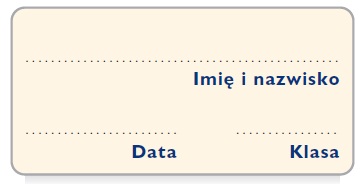 Karta pracy 1Tęsknota za krajem1. W jaki sposób podmiot liryczny ukazał swoją ojczyznę w trzech pierwszych strofach utworu? Opisz krótko przedstawione obrazy.1 strofa ..............................................................................................................................................................................................................................................................................................................2 strofa ..............................................................................................................................................................................................................................................................................................................3 strofa..............................................................................................................................................................................................................................................................................................................2. Na podstawie utworu określ, jaki jest świat, w którym obecnie żyje osoba mówiąca w wierszu. ........................................................................................................................................................................................................................................................................................................................................................................................................................................................................................................................................................................................................................................................................................................................................................................................................................................................................................................................................................................................................................................................................................................................................................................................................................................................